CHM 102 Assignment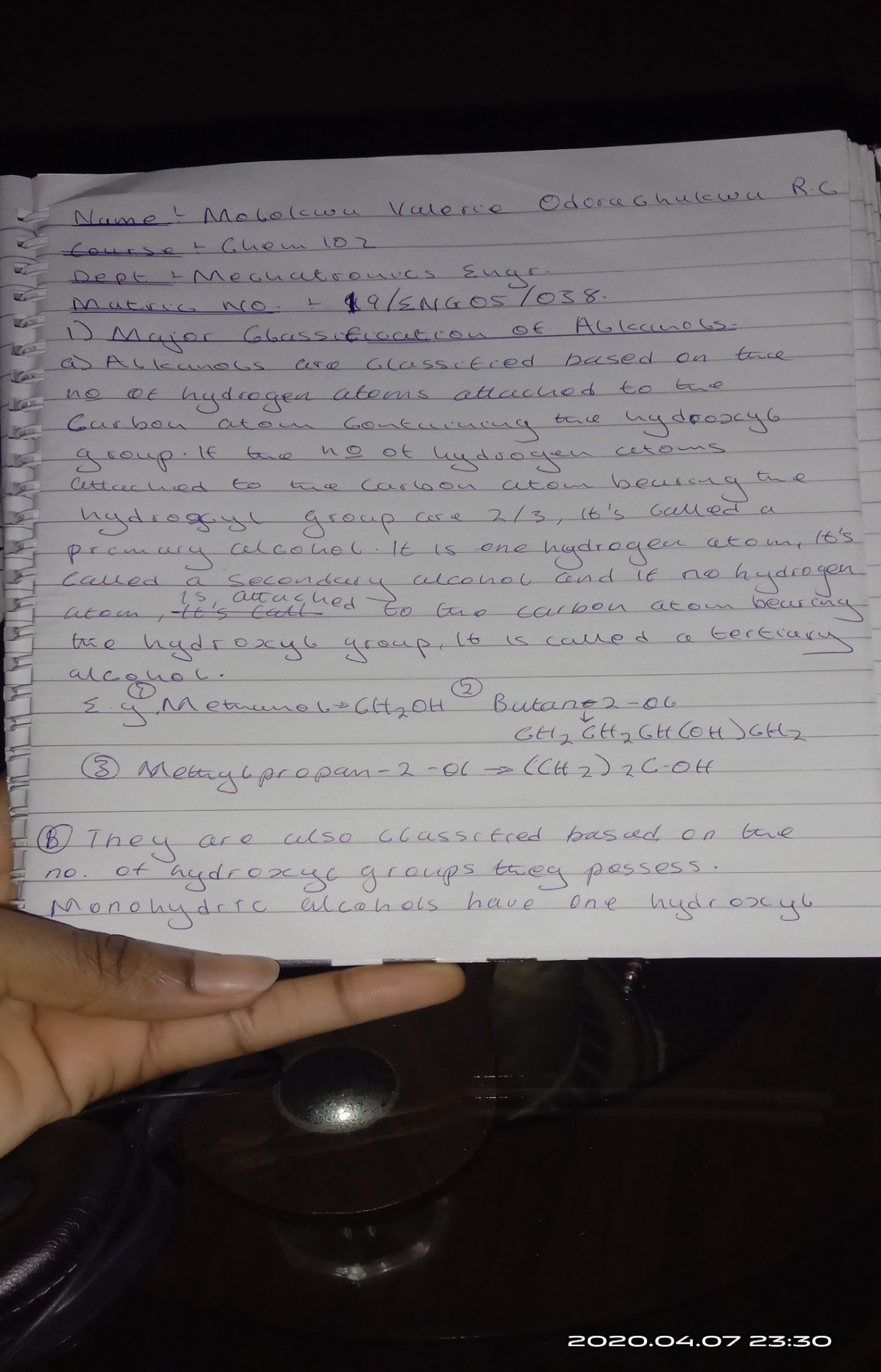 Matric no :- 19/ENG05/038.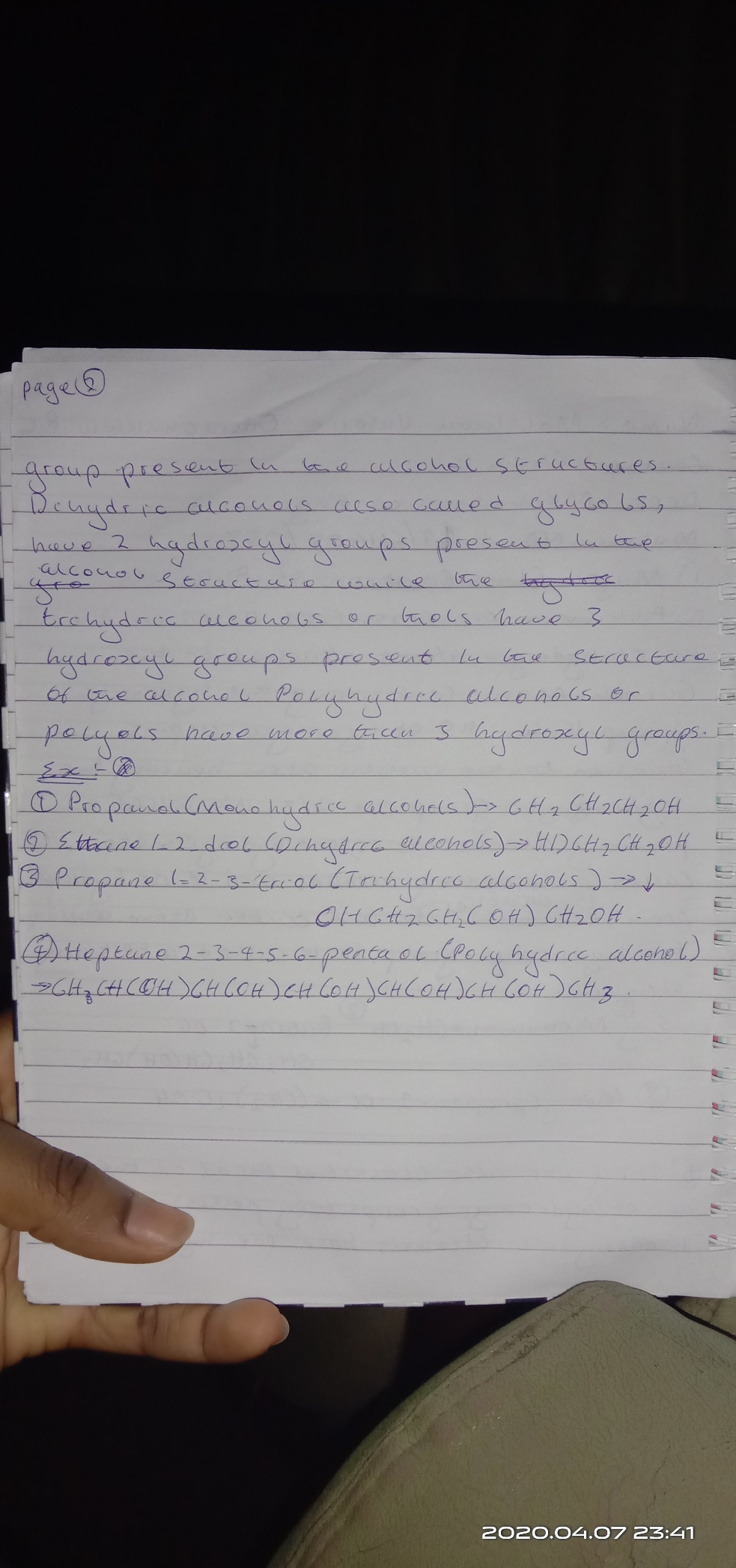 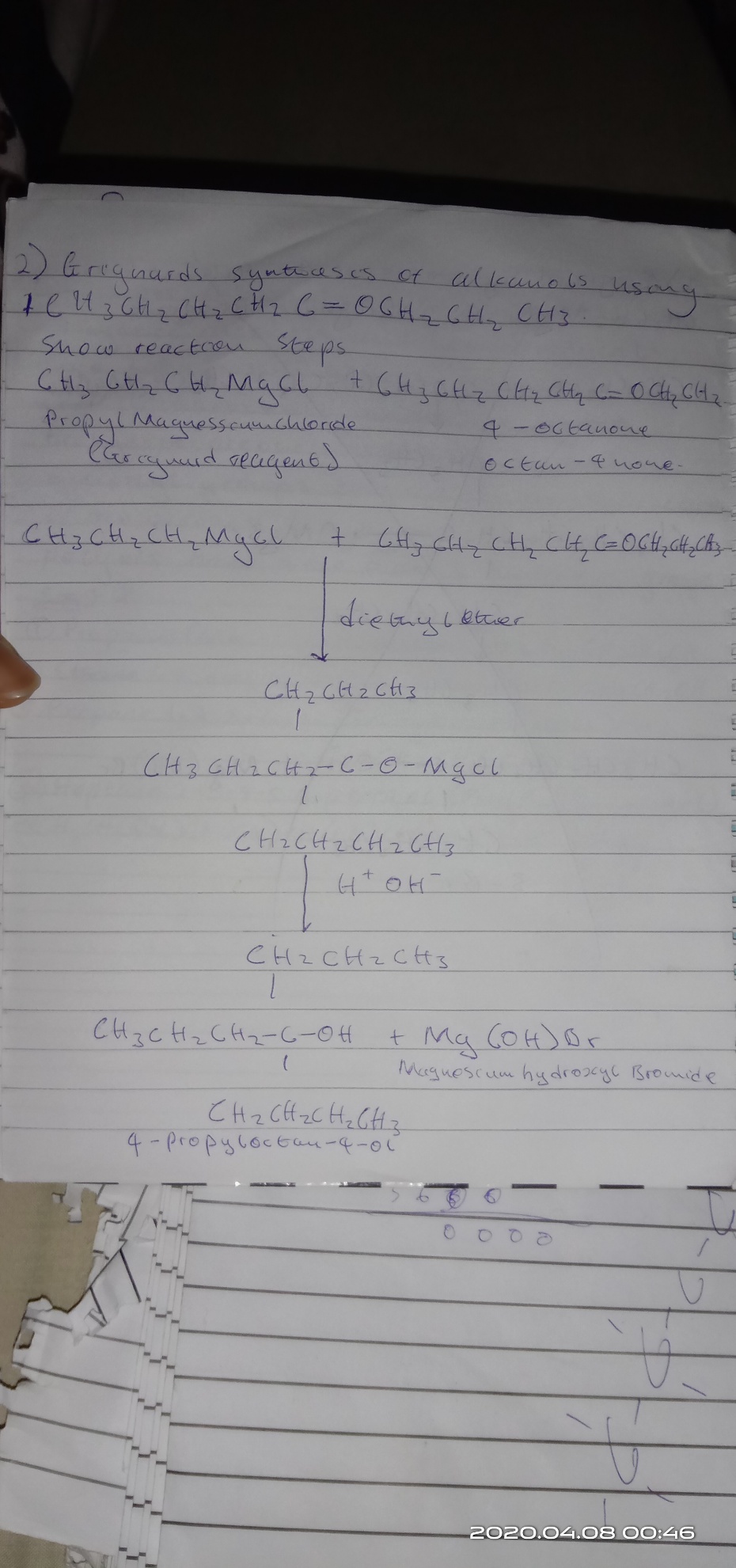 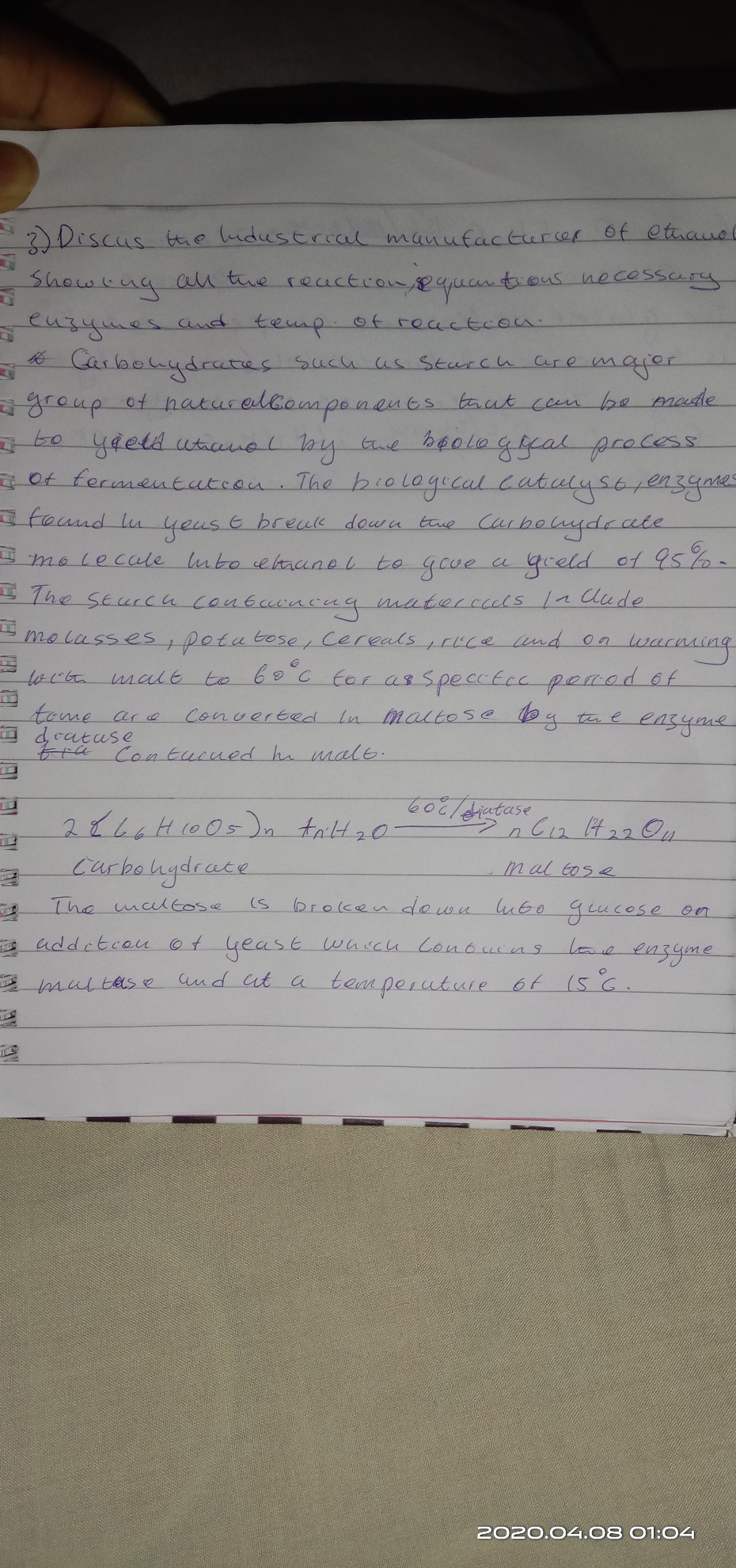 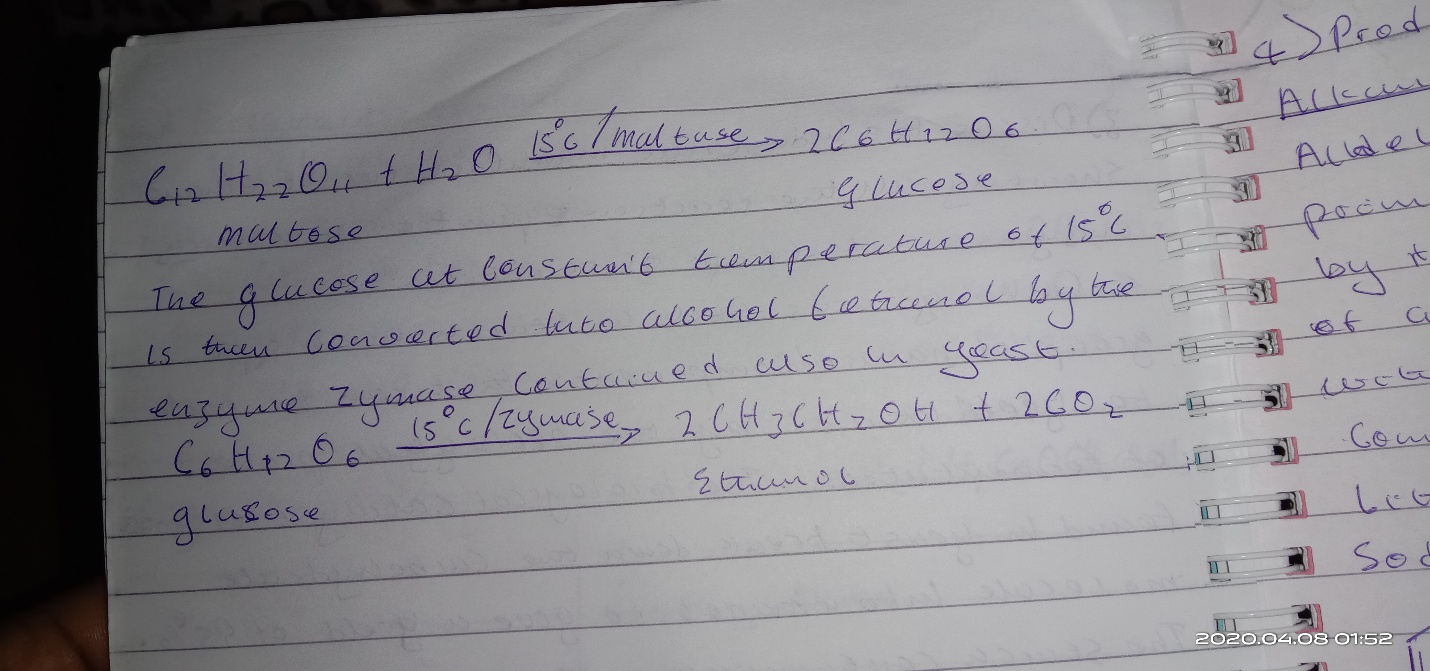 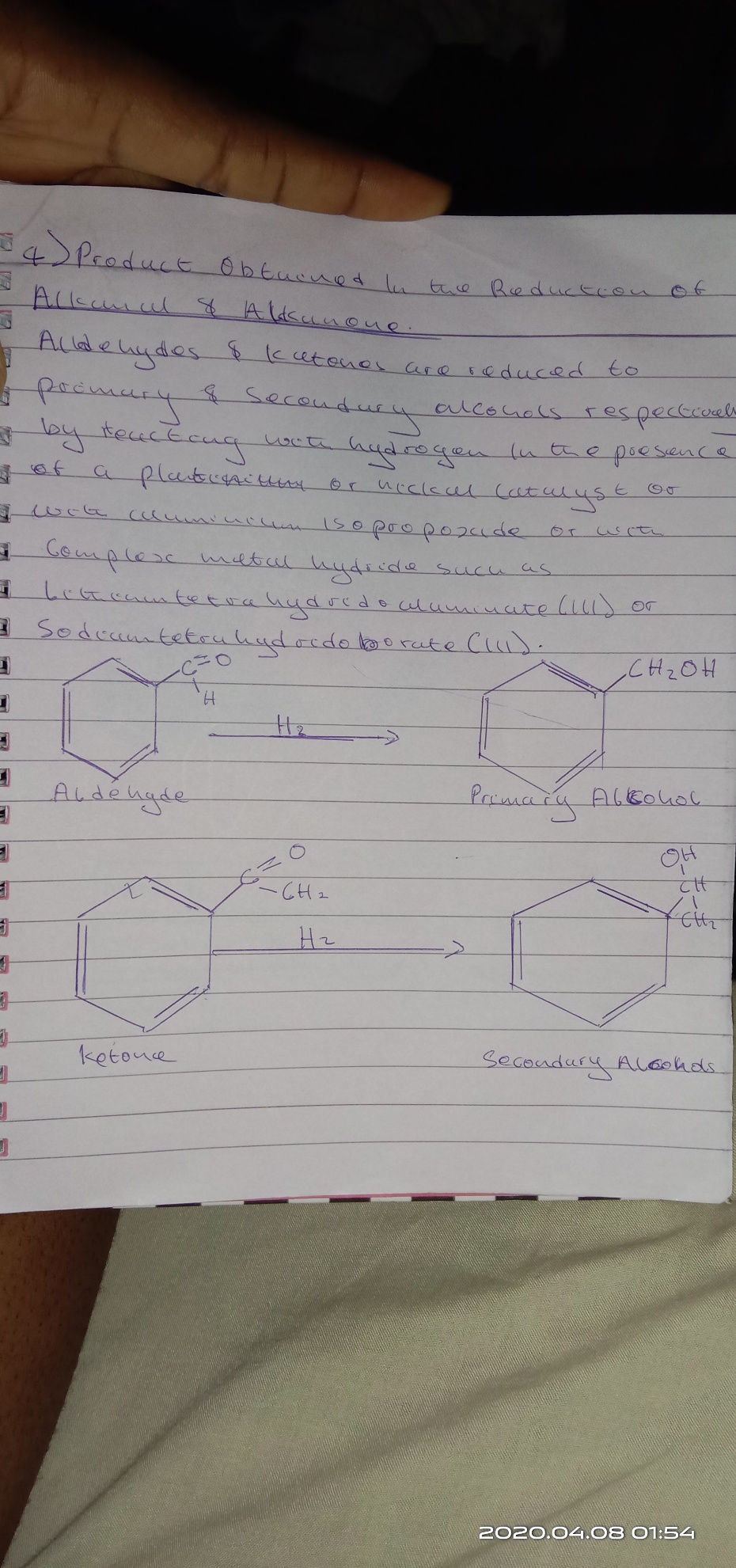 